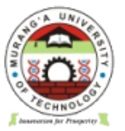                                             MURANG’A UNIVERSITY  OF TECHNOLOGYSCHOOL OF EDUCATIONUNIVERSITY EXAMINATION FOR THE DEGREE OF BACHELOR OF EDUCATION ARTS/SCIENCE WITH IT	3RD YEAR 1ST SEMESTER 2016/2017ACADEMIC YEAR	MAIN REGULAR COURSE CODE: EEC 3316COURSE TITLE:MATHEMATICS CURRICULUM  INSTRUCTION AND ASSESSMENTEXAM VENUE: 		     STREAM: 	 BED ECDEDATE: 				   EXAM SESSION: TIME: 2   HOURS Instructions:Answer  Question ONE (COMPULSORY) and ANY other 2 questionsCandidates are advised not to write on the question paper.Candidates must hand in their answer booklets to the invigilator while in the examination room.1a. Give 5 reasons why it is important to introduce mathematic concepts to young children. (5 marks)b). what are the functions of assessment in ECE mathematics? (5 marks)c). Explain 5 activities a teacher would involve his/her learners in when teaching the concept ‘number’ in ECE mathematics (5 marks)d). Why is it important to use thematic/integrated strategy in the teaching of ECE mathematics(5 marks)e). Identify 5 major features of a mathematics scheme of work 			(5 marks)f). Give 5 characteristics of child centered method of teaching/learning ECE mathematics. (5 marks)SECTION B: (Answer any 2 questions)2. Describe how mathematics is related to the following areasCreativeSocial studiesOutdoorMusic										(20 marks). Draw a one day lesson plan for ECE mathematics on the topic ‘NUMBER’. (10 marks)b). Explain 5 activities that can be used to help children acquire the concept of measurement (10 marks)Explain the difference between formal and informal assessment in ECE mathematics (20 marks)Play is considered as one of the most effective ways of teaching ECE mathematics. Explain how the following play activities can be used to enhance the acquisition of mathematics concepts: GamesSongsPoemsPuzzlesStory telling									(20 marks)